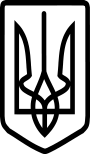 Виконавчий комітет Нововолинської міської радиВолинської областіР І Ш Е Н Н Явід 17 червня  2021 року  № 214 м. НововолинськПро переведення житлових приміщень у нежитлові під розміщення об’єктів невиробничої сфериРозглянувши заяви гр. Климович А.В., гр. Мелех К.В. та відповідно до Земельного Кодексу України, ст. 8 Житлового кодексу Української РСР, ст. 31 Закону України “Про місцеве самоврядування в Україні”, ст.ст. 5, 14 Закону України “Про основи містобудування”, Законів України “Про регулювання містобудівної діяльності”, Правил утримання житлових будинків та прибудинкових територій, затверджених наказом Державного комітету України з питань житлово-комунального господарства від 17.05.2005 року № 76, зареєстрованих у Міністерстві юстиції України від 25.08.2005 року за № 927/11207, керуючись рішенням Нововолинської міської ради “Про затвердження Порядку переведення житлових приміщень у нежитлові під розміщення об’єктів невиробничої сфери і нежитлових приміщень у житлові в місті Нововолинську”  від 12.10.2017 №19/12,  виконавчий комітет міської ради В И Р І Ш И В:1. Дозволити гр. Климович Анні Вікторівні, як виняток, перевести вбудовані житлові приміщення секції в будинку гуртожитку на вул. Нововолинська, 51, корпус 1 що належать їй на праві власності на підставі договору купівлі – продажу квартири, посвідченого приватним нотаріусом Нововолинського міського нотаріального округу Ушаковою Ю.А. і зареєстрованого в реєстрі, шляхом розробки проекту та проведення реконструкції вказаних вбудованих приміщень під офіс з добудовою, враховуючи згоду сусідів-мешканців будинку згідно поданої ними заяви. 2. Дозволити гр. Мелех Катерині Валентинівні, як виняток, перевести              житлові приміщення квартири №10 на вул. Святого Володимира, 6, що належать їй на праві власності на підставі договору купівлі – продажу квартири від 05.05.2021 р., посвідченого приватним нотаріусом Нововолинського міського нотаріального округу Пасюк Л.О. і зареєстрованого в реєстрі за №801, у нежитлові шляхом розробки проекту та проведення реконструкції вказаних вбудованих приміщень під офіс без добудови, враховуючи згоду сусідів-мешканців будинку згідно поданої ними заяви.  3. Після отримання рішення виконкому про надання дозволу на переведення житлових приміщень до нежитлового фонду для розміщення об’єкта невиробничої сфери, замовник зобов’язаний:3.1. Розробити та затвердити в установленому порядку містобудівну та землевпорядну проектну документацію; 3.2. Отримати у секторі містобудування та архітектури містобудівні умови і обмеження для проектування об’єкту реконструкції в установленому законодавством порядку; 3.3. Передбачити замощення штучною бетонною плиткою тротуарів на прилеглій до об’єкту території, в габаритах приміщення, та вуличних тротуарів, загальною  площею не менше ; 3.4. Забезпечити об’єкти невиробничої сфери – апаратурою зовнішнього відеоспостереження зі встановленням відповідної відеокамери на головному фасаді. 3.5. До початку виконання будівельних робіт зареєструвати в інспекції державного архітектурно - будівельного контролю декларацію (повідомлення) про проведення будівельних робіт; 3.6. Здати в експлуатацію закінчений будівництвом об’єкт згідно чинного законодавства.4. Контроль за виконанням даного рішення покласти на заступника міського  голови з питань діяльності виконавчих органів Громика О.І.Міський  голова                                                                                    Б.С. КарпусВісьтак 33441